§3-1505.  Evidence of dishonor(1).   The following are admissible as evidence and create a presumption of dishonor and of any notice of dishonor stated:(a).  A document regular in form as provided in subsection (2) which purports to be a protest;  [PL 1993, c. 293, Pt. A, §2 (NEW).](b).  A purported stamp or writing of the drawee, payor bank or presenting bank on or accompanying the instrument stating that acceptance or payment has been refused unless reasons for the refusal are stated and the reasons are not consistent with dishonor; or  [PL 1993, c. 293, Pt. A, §2 (NEW).](c).  A book or record of the drawee, payor bank or collecting bank, kept in the usual course of business which shows dishonor, even if there is no evidence of who made the entry.  [PL 1993, c. 293, Pt. A, §2 (NEW).][PL 1993, c. 293, Pt. A, §2 (NEW).](2).   A protest is a certificate of dishonor made by a United States consul or vice-consul, or a notary public or other person authorized to administer oaths by the law of the place where dishonor occurs.  It may be made upon information satisfactory to that person.  The protest must identify the instrument and certify either that presentment has been made or, if not made, the reason why it was not made, and that the instrument has been dishonored by nonacceptance or nonpayment.  The protest may also certify that notice of dishonor has been given to some or all parties.[PL 1993, c. 293, Pt. A, §2 (NEW).]SECTION HISTORYPL 1993, c. 293, §A2 (NEW). The State of Maine claims a copyright in its codified statutes. If you intend to republish this material, we require that you include the following disclaimer in your publication:All copyrights and other rights to statutory text are reserved by the State of Maine. The text included in this publication reflects changes made through the First Regular and First Special Session of the 131st Maine Legislature and is current through November 1. 2023
                    . The text is subject to change without notice. It is a version that has not been officially certified by the Secretary of State. Refer to the Maine Revised Statutes Annotated and supplements for certified text.
                The Office of the Revisor of Statutes also requests that you send us one copy of any statutory publication you may produce. Our goal is not to restrict publishing activity, but to keep track of who is publishing what, to identify any needless duplication and to preserve the State's copyright rights.PLEASE NOTE: The Revisor's Office cannot perform research for or provide legal advice or interpretation of Maine law to the public. If you need legal assistance, please contact a qualified attorney.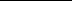 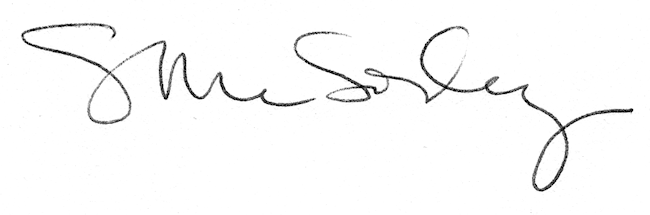 